Working with Slopes – Mixed ProblemsUse slopes to determine if the following sets of points form a parallelogram.Use slopes to determine if the following points form a trapezoid.Use slopes to determine if the following points form a right angle triangle.Do the following three points form a straight line? Justify using slopes.
A( 13, 18 )	B( –5, 9 )	C( 19, 21 )
Point L lies on line segment KM as shown. What is the value of w? Show your work/thinking.
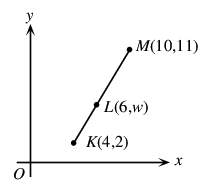 If the line that passes through the point (2, 7) and (a, 3a) has a slope of 2, what is the value of a? Show your work/thinking.
A line with a slope of  passes through the point ( –15, 6). What is another point on the line? Explain how you got your answer.a) 
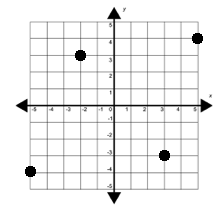 b) 
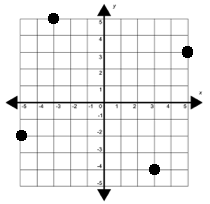 a) 
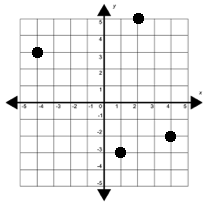 b) 
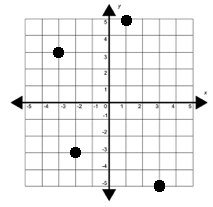 a) L( –4, 3 )
M( –2, –3 )
N( 7, 0 )b) P( –1, –3 )
Q( 3, 5 )
R( –5, 0)